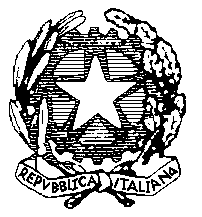 Ministero dell’Istruzione e del MeritoIstituto Comprensivo di Villa CorteseVia Olcella, 24 – 20020 Villa Cortese (MI)Tel. 0331 431069 / 0331 433690C.M. MIIC8DK00T – C.F. 92034300159email: miic8dk00t@istruzione.it PEC istituto miic8dk00t@pec.istruzione.it PIANO DIDATTICO PERSONALIZZATOALUNNI/E CON DISTURBI SPECIFICI DELL’APPRENDIMENTO Legge n. 170/2010D.M. n. 5669/2011dell’alunno/a _______________________________ANNO SCOLASTICO ____________/____________Scuola primaria diVilla Cortese – “Giuseppe Pinciroli”Dairago – “San Giovanni Bosco”Classe: ______ Sezione: _____Coordinatore di classe:__________________________N.B. I DATI CONTENUTI NEL PRESENTE DOCUMENTO SONO RISERVATI E TUTELATI SECONDO IL REGOLAMENTO EUROPEO 679/2016IL PRESENTE DOCUMENTO VINCOLA AL SEGRETO PROFESSIONALE CHIUNQUE NE VENGA A CONOSCENZA (C.P. art. 622) 1. DATI GENERALI - INFORMAZIONI ESSENZIALI DI PRESENTAZIONE DELL’ALUNNO/A - ANALISI DEL BISOGNO E DELLE RISORSE Si riportino i dati desumibili dalla certificazione di diagnosi  Attività sportive, musicali ecc. rilevanti e di sostegno all’autostimaRelazionalità con compagni/adulti (sa relazionarsi/ interagire, partecipa agli scambi comunicativi), approccio  agli  impegni  scolastici (è autonomo, necessita di azioni di supporto…) capacità organizzative (sa gestirsi, sa gestire il materiale  scolastico, sa organizzare un piano di lavoro …)Consapevolezza delle proprie difficoltà: ne parla, le accetta, elude il problema …2. DESCRIZIONI DEL FUNZIONAMENTO DELLE ABILITÀ STRUMENTALIALTRE CARATTERISTICHE DEL PROCESSO DI APPRENDIMENTO3. DIDATTICA PERSONALIZZATA  CRITERI E MODALITA’ DI VERIFICA E VALUTAZIONEtempi aggiuntivi per l'espletamento delle prove o, in alternativa e comunque nell'ambito degli obiettivi disciplinari previsti per la classe, di verifiche con minori richiestemaggior tempo nella realizzazione dei compiti scritti, la valutazione si soffermerà soprattutto sul contenuto disciplinare piuttosto che sulla forma ortografica (e sintattica)per le discipline in cui sono previste prove scritte, tenere conto dei contenuti e non della forma (non correggere tutti gli errori).nel compito scritto selezionare l'obiettivo della valutazione, favorire il contenuto e non l'aspetto ortograficonelle verifiche scritte utilizzo di domande e risposta multipla con la possibilità di completamento ed arricchimento in fase di esposizione oraleinterrogazioni programmatenell’esposizione orale, valorizzare il contenuto, tenendo conto delle capacità lessicali ed espressive proprie dell'alunno/avalutazione del contenuto grafico e non della precisione e pulizia del trattopossibilità di utilizzare il pc, se l’alunno/a lo chiede, facendogli/le scrivere direttamente i testi evitando la brutta copiautilizzo della videoscrittura che consente una maggiore rieleggibilità o riascolto e riutilizzoassegnare tempi più lunghi per le prove scritte e lasciare tempo per l'autocorrezionepossibilità di avvalersi, nel corso delle verifiche scritte, del carattere di scrittura che faciliti una produzione scritta più rapida ed intellegibilelingua straniera (comprensione orale e scritta): valorizzare la capacità di cogliere il senso generale del messaggiolingua straniera (produzione): dare più rilievo all’efficacia comunicativa, ossia alla capacità di farsi comprendere in modo chiaro (anche se non del tutto corretto grammaticalmente)lingua straniera (lessico): insistere sul potenziamento del lessico ad alta frequenza piuttosto che focalizzarsi su parole più rarefornire testi per i compiti in classe in fotocopia o formato digitale (per la fruizione tramite sintesi vocale)usare fotocopie chiare con interlinea maggiore e sufficiente spaziatura fra parolevalorizzare il processo di apprendimento dell’alunno/a e non valutare solo il prodotto/risultatoeventuale rilettura, da parte dell’insegnante o di un compagno, del testo scritto dall’alunno per facilitare l’autocorrezionePATTO EDUCATIVOCon la famiglia e l’alunno/a si concordano:- riduzione del carico di studio individuale a casa - organizzazione di un piano di studio settimanale con distribuzione giornaliera del carico di lavoro- modalità di aiuto: ricorre all’aiuto di compagni                     altro  ………………………………………..Strumenti da utilizzare nel lavoro a casa strumenti informatici (libro digitale…)tecnologia di sintesi vocaleutilizzo del pc per scrivere (videoscrittura con correttore ortografico)registrazioni digitalimateriali multimediali (video, simulazioni…)testi con immaginifotocopieschemi e mappealtro  Gli insegnanti guideranno e sosterranno l'alunno/a affinché impari:- ad avere consapevolezza delle proprie modalità di apprendimento, dei processi e delle strategie più adeguati e funzionali per lo svolgimento dei compiti richiesti;- ad applicare consapevolmente comportamenti e strategie operative adeguate al proprio stile cognitivo;- a ricercare in modo sempre più autonomo strategie personali per compensare le specifiche difficoltà;- ad accettare in modo sereno e consapevole le proprie specificità e a far emergere soprattutto gli aspetti positivi delle proprie potenzialità e delle capacità di raggiungere gli obiettivi.La famiglia garantisce, per la parte di sua competenza, un contatto continuo con la scuola e uno stimolo adeguato all'allievo, affinché svolga con impegno e correttezza il lavoro didattico concordato supportato, se necessario, anche da altri soggetti facilitatori dell'apprendimento.L’alunno/a si dovrà impegnare adeguatamente nel lavoro scolastico.DICHIARAZIONE PER LA FAMIGLIA Io/Noi sottoscritti/a/o genitore/i, firmando il presente Piano Didattico Personalizzato dichiaro/iamo:di essere a conoscenza dell’informativa sul trattamento dei dati personali dell’alunno/a effettuati in questa scuola e reperibile, ai sensi del GDPR 679/2016, sul sito dell’istituto di condividere le linee elaborate nel presente documento e di essere favorevoli ad applicare ogni strumento compensativo e le misure dispensative ritenute idonee, previste dalla normativa vigente.	               	DOCENTI CHE COMPONGONO IL TEAM DI CLASSE Io sottoscritto/a dichiaro di essere consapevole di esprimere anche la volontà dell’altro genitore che esercita la responsabilità genitoriale, consapevole delle conseguenze amministrative e penali per chi rilasci dichiarazioni non corrispondenti a verità ai sensi del DPR 445/2000. Dichiaro di aver effettuato la scelta in osservanza delle disposizioni sulla responsabilità genitoriale di cui gli articoli 316, 337 ter e 337 quater del codice civile, che richiedono il consenso di entrambi i genitori.FIRMA DI CHI DETIENE 					IL DIRIGENTE SCOLASTICOLA RESPONSABILITÀ GENITORIALE	 ________________________________	   ________________________________		 ________________________________       Luogo e data  __________________________                    Cognome e Nome Data di nascitaDiagnosi medico-specialistica(1) In possesso della Scuola dal redatta in data  dal/la dott./ssa                ASL  privatoIn qualità di  psicologo	 neuropsichiatraTelefoni di riferimento aggiornata in data da presso Tipologia del disturbo riportata nella diagnosi specialistica ed eventuale comorbilitàDislessia	di  grado    lieve/medio/severoDisgrafia	di  grado    lieve/medio/severoDisortografia	di  grado    lieve/medio/severoDiscalculia	di  grado    lieve/medio/severoQIT Valori Wisc QIT _____ ICV ____ (range  sopra la media/medio/sotto la media)IRP ____ (range  sopra la media/medio/sotto la media)IML ____ (range  sopra la media/medio/sotto la media)IVE  ____ (range  sopra la media/medio/sotto la media)Elementi significativi aggiuntivi:  Percorso scolastico pregressoEventuali ripetenze: Interventi educativi-abilitativi     (pregressi e/o  contemporanei al percorso scolastico) in orario scolastico e/o extrascolasticoInteressi extrascolastici dell’alunno/a(2)Rapporti scuola-famiglia Aspetti emotivo-affettivo motivazionali(3) (4)ABILITA’ABILITA’DIAGNOSI(compilare con i dati desunti dalla diagnosi)OSSERVAZIONE IN CLASSE(dati rilevati dagli insegnanti)LETTURA(competenze di decodifica e comprensione del testo)Velocità- buona- sufficiente- lenta- stentataCorrettezza- corretta- sostanzialmente corretta- presenza di omissioni/aggiunte- presenza di scambio di grafemi Comprensione del testotesto scritto- buona- sufficiente- parziale- globaletesto orale- buona- sufficiente- parziale- globaleSCRITTURA(velocità e qualità del tratto grafico, competenza ortografica)Grafia- carattere/i utilizzato/i:stampato maiuscolo/stampato minuscolo/corsivo - problemi di realizzazione/regolarità del tratto grafico- problemi di lentezza nella stesura (difficoltà nella coordinazione oculo-manuale)Tipologia di errori- scambio di grafemi/omissione e aggiunta di lettere e/o sillabe, inversioni/grafema inesatto- fusioni/separazioni illegali, scambio di grafema omofono, omissione o aggiunta di h- altri errori (accenti, doppie, apostrofi, maiuscole)ProduzioneProduzione di frasi: - frasi complete e ben strutturate- frasi semplici	- strutturazione lacunosaProduzione di testi: - testi completi e ben strutturati- testi brevi e semplici- strutturazione lacunosa- Altri aspetti:- difficoltà nella copia (lavagna, testo…)- lentezza nello scrivere- difficoltà nel seguire la dettaturaABILITA’ABILITA’DIAGNOSI(compilare con i dati desunti dalla diagnosi)OSSERVAZIONE IN CLASSE(dati rilevati dagli insegnanti)NUMERO E CALCOLO- Conteggio (counting): - Processi lessicali (capacità di attribuire il nome ai numeri): - Processi semantici (capacità di comprendere il significato dei numeri attraverso una rappresentazione mentale di tipo quantitativo): - Processi sintattici (capacità di comprendere le particolari relazioni spaziali tra le cifre che costituiscono i numeri ovvero il valore posizionale delle cifre):- Calcolo a mente:- Calcolo scritto: - Risoluzione dei problemi:- Rappresentazione grafica                (anche specifica dell’area tecnica)             Tratto grafico e uso degli strumenti:              - prestazione sufficiente/adeguata              - difficoltà lievi                                          - difficoltà rilevantiLINGUA STRANIERALINGUA STRANIERA- Pronuncia difficoltosa- Difficoltà di acquisizione degli automatismi grammaticali di base - Difficoltà nella scrittura - Difficoltà di acquisizione nuovo lessico- Notevoli differenze tra comprensione del testo scritto e orale- Notevoli differenze tra produzione scritta e oraleDIAGNOSI(dati desunti dalla diagnosiOSSERVAZIONE IN CLASSE(dati rilevati dagli insegnanti)PROPRIETÀ LINGUISTICA- difficoltà nella strutturazione della frase- difficoltà nel reperimento lessicale- difficoltà nell’esposizione oraleMEMORIADifficoltà nel memorizzare: - categorizzazioni  - formule, strutture grammaticali, algoritmi (tabelline, nomi, date …) - sequenze e procedure  ATTENZIONE- difficoltà nel prestare attenzione ai dettagli- difficoltà nel rimanere concentrato sul compito- mostra mancanza di interesse per il lavoro scolastico- disturba il regolare svolgimento delle lezioni- non riesce a stare fermoAFFATICABILITÀ- sì- poca- noPRASSIE- difficoltà di esecuzione- difficoltà di pianificazione- difficoltà di programmazione e progettazioneStrategie e metodologie didattiche(6)Strategie e metodologie didattiche(6)Discipline linguistico-espressiveDiscipline logico-matematicheDiscipline storico-geografico-socialiMATERIAMISURE DISPENSATIVESTRUMENTI COMPENSATIVIITALIANOSTORIAGEOGRAFIAMATEMATICASCIENZEINGLESETECNOLOGIAMUSICAARTE E IMMAGINEEDUCAZIONE FISICARELIGIONE CATTOLICA/MATERIA ALTERNATIVADISCIPLINENOMEFIRMAITALIANOSTORIAGEOGRAFIAMATEMATICASCIENZEINGLESEMUSICAARTE E IMMAGINEEDUCAZIONE FISICATECNOLOGIARELIGIONE CATTOLICA /MATERIA ALTERNATIVASOSTEGNO